T.C.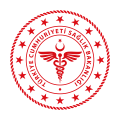 ANKARA VALİLİĞİİL SAĞLIK MÜDÜRLÜĞÜKarar Tarihi	:07.12.2020Karar Sayısı	: 2020/87İL UMUMİ HIFZISSIHHA KURUL KARARI   Ankara İl Umumi Hıfzıssıhha Kurulu 07.12.2020 tarihinde 1593 sayılı Umumi     Hıfzıssıhha Kanununun 23. 27. ve 72. maddelerine göre, Ankara Valisi Vasip ŞAHİN başkanlığında olağanüstü toplanarak gündemindeki konuları görüşüp aşağıdaki kararları almıştır.			Koronavirüs (Covid­19) salgınının toplum sağlığı ve kamu düzeni açısından oluşturduğu riski yönetme, sosyal izolasyonu temin, fiziki mesafeyi korumak ve hastalığın yayılım hızını kontrol altında tutmak amacıyla Sağlık Bakanlığı ve Koronavirüs Bilim Kurulunun önerileri, Sayın Cumhurbaşkanımızın talimatları doğrultusunda birçok tedbir kararı alınarak uygulamaya geçirilmiştir.01.12.2020 tarih 85 sayılı İl Hıfzıssıhha Kurulu Kararı ile hafta sonları; Cuma saat 21.00 Pazartesi saat 05.00 arasında, hafta içerisindeki günlerde ise akşam saat 21.00’de başlayıp ertesi gün saat 05.00’te bitecek şekilde sokağa çıkma kısıtlaması getirilmiş olup bu çerçevede;­Market, bakkal, manav, kasaplar, kuruyemişçiler ve on-line sipariş firmalarının hafta sonları 10.00­17.00 saatleri arasında faaliyet gösterebilecekleri,­Lokanta ve restoran tarzı işyerlerinin hafta sonları 10.00­20.00 saatleri arasında sadece paket servis şeklinde hizmet sunabilecekleri,­Tüm işyerlerinin hafta içi saat 20.00’de kapanacağı hükme bağlanmıştı. Ancak, gelinen aşamada vatandaşlarımızın yemek, gıda ve diğer ihtiyaçlarının on-line sipariş suretiyle karşılanmasının bu tür iş yerlerinde ertesi günlerde oluşacak yoğunluk kaynaklı bulaşma riskini azaltacağı değerlendirildiğinden, vatandaşlarımızdan bu yönde gelen talepler de dikkate alınarak;Lokanta, restoran, kafe, kafeterya, tatlıcılar (sadece tatlı satışı yapan yerler) pastaneler gibi yeme-içme yerleri ile on-line yemek ve market sipariş firmalarının;	- Hafta içi 10.00­20.00 saatleri arasında gel­al ve paket servis, 20.00­24.00 saatleri arasında ise telefonla ya da on-line sipariş yoluyla paket servisi şeklinde hizmet sunabilmelerine,	- Hafta içi ve hafta sonları fark etmeksizin 10.00­24.00 saatleri arasında telefonla ya da on-line sipariş yoluyla paket servisi şeklinde çalışabilmelerine,Kaymakamlarımız ve ilgili Kurumlarımızca konu hakkında gerekli hassasiyetin gösterilerek uygulamanın yukarıda belirtilen çerçevede eksiksiz bir şekilde yerine getirilmesinin sağlanmasına, tedbirlere uymayanlarla ilgili Umumi Hıfzıssıhha Kanununun 282’nci maddesi gereğince idari para cezası verilmesine, aykırılığın durumuna göre Kanunun ilgili maddeleri gereğince işlem yapılmasına, konusu suç teşkil eden davranışlara ilişkin Türk Ceza Kanununun 195’inci maddesi kapsamında gerekli adli işlemlerin başlatılmasına,Oy birliği ile karar verildi.